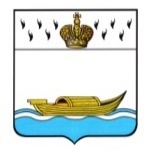 АДМИНИСТРАЦИЯВышневолоцкого городского округаПостановлениеот 02.10.2020                                                                                                   № 343г. Вышний ВолочекО введении временного ограничениядвижения транспортных средствпо автомобильной дороге общегопользования местного значениямуниципального образованияВышневолоцкий городской округТверской областиВ соответствии с частью 2.1 статьи 30 Федерального закона от 03.07.2016 № 257-ФЗ «Об автомобильных дорогах и о дорожной деятельности в Российской Федерации и о внесении изменений в отдельные законодательные акты Российской Федерации», подпунктами «а» и «в» пункта 5 Порядка осуществления временных ограничения или прекращения движения транспортных средств по автомобильным дорогам общего пользования регионального и межмуниципального значения Тверской области, автомобильным дорогам общего пользования местного значения муниципальных образований Тверской области, утвержденного постановлением Правительства Тверской области от 20.03.2014 № 104-пп, Уставом Вышневолоцкого городского округа Тверской области, в связи с проведением ремонтных работ автомобильной дороги общего пользования местного значения муниципального образования Вышневолоцкий городской округ Тверской области и в целях обеспечения безопасности дорожного движения, Администрация Вышневолоцкого городского округа постановляет:Ввести на территории муниципального образования Вышневолоцкий городской округ Тверской области временное ограничение движения транспортных средств по автомобильной дороге общего пользования местного значения муниципального образования Вышневолоцкий городской округ Тверской области – Тверская область, Вышневолоцкий городской округ, город Вышний Волочек, участок дороги по ул. Екатерининская от Казанского проспекта до выезда на трассу М10                  с 03.10.2020 по 08.10.2020г.Предусмотреть объезд пассажирских перевозок по маршруту № 4 город Вышний Волочек по Казанский пр-т - ул. Новоторжская – трасса М10 и в обратном направлении без остановок. Предусмотреть объезд пассажирских перевозок по маршрутам     № 260 и № 6 город Вышний Волочек по Казанский пр-т - ул. Сиверсова –и в обратном направлении с остановкой у дома № 43 по ул. Сиверсова.Управлению жилищно-коммунального хозяйства, дорожной деятельности и благоустройства администрации Вышневолоцкого городского округа:обеспечить незамедлительное информирование пользователей автомобильных дорог о введении временного ограничения движения транспортных средств путем размещения информации на официальном сайте муниципального образования Вышневолоцкий городской округ Тверской области в информационно-телекоммуникационной сети «Интернет» и в средствах массовой информации;обеспечить информирование Управления Государственной инспекции безопасности дорожного движения Управления Министерства внутренних дел Российской Федерации по Тверской области о введении временного ограничения движения транспортных средств в течение 5 рабочих дней со дня принятия настоящего постановления.4. Контроль за исполнением настоящего постановления возложить на заместителя Главы Администрации Вышневолоцкого городского округа        С.Б. Богданова. 5. Настоящее постановление вступает в силу со дня его принятия и подлежит официальному опубликованию в газете «Вышневолоцкая правда», размещению на официальном сайте муниципального образования Вышневолоцкий городской округ Тверской области в информационно-телекоммуникационной сети «Интернет».Глава Вышневолоцкого городского округа                                       Н.П. Рощина